Request for Service for Youth Emotional Support (YES)- For young people aged 11 to 18th BirthdayPlease ensure the patient is aware that information in this referral may be shared with West Sussex County Counci Children’s Services. chiReason for referral: Other Information: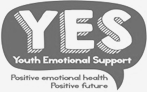 This referral should now be emailed to yes@westsussex.gov.uk A copy can also be given to the Young Person to ensure they are aware of the content of the referral.Referring GP/School nurse Name:		          Date patient seen:		              Date of referral:Surgery Name:School/College:Young Person’s Full Name:Date of birth:		                                      Age:	                                                   Gender:Address:Young person’s contact telephone:                                                                Parent’s Contact details:Does the young person have any medical conditions/disabilities?Does the Patient agree to information about this referral being shared with parent/carer?   Yes/No    Please askIf the young person is under 13 we will need to contact the parent/carerPresentationPlease tickDetail: How does this affect the patients day to day functioning? *Please give as much information as possible. (e.g. sleep, eating, education or work, relationships, socialisation, substance use).Low MoodSuicidal IdeationSelf-HarmSuicide attemptFamily/relationshipsEating/DietSleepAnxietySchool/College/Work attendanceBullyingOffendingRisk of Sexual ExploitationTaking Medication?Using Substances?Auditory/visual hallucinations?What does the Young person want to change? (YP needs to be present in consultation to refer to YES)What does the Young person want to change? (YP needs to be present in consultation to refer to YES)What does the Young person want to change? (YP needs to be present in consultation to refer to YES)What has been tried previously?What has been tried previously?What has been tried previously?What is the Parent/carer Viewpoint?What is the Parent/carer Viewpoint?What is the Parent/carer Viewpoint?What level of concern do you have? 	Mild		       Moderate		                                  Severe What level of concern do you have? 	Mild		       Moderate		                                  Severe What level of concern do you have? 	Mild		       Moderate		                                  Severe Please describe any safety issues presenting for the Young Person, family or professional:Risks to others?Risks to self?Risk of home visits?  (e.g. animals, family members):